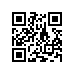 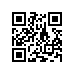 О введении в действие Положения о предоставлении скидок по оплате обучения студентам образовательной программы высшего образования – программы магистратуры «Российские исследования» по направлению подготовки 41.04.04 «Политология», поступившим в 2019-2020 годахНа основании решения ученого совета факультета социальных наук Национального исследовательского университета «Высшая школа экономики» от 27.02.2020, протокол № 3ПРИКАЗЫВАЮ:Ввести в действие Положение о предоставлении скидок по оплате обучения студентам образовательной программы высшего образования – программы магистратуры «Российские исследования» по направлению подготовки 41.04.04 «Политология», поступившим в 2019-2020 годах (приложение).Первый проректор 			                                                               В.В. Радаев